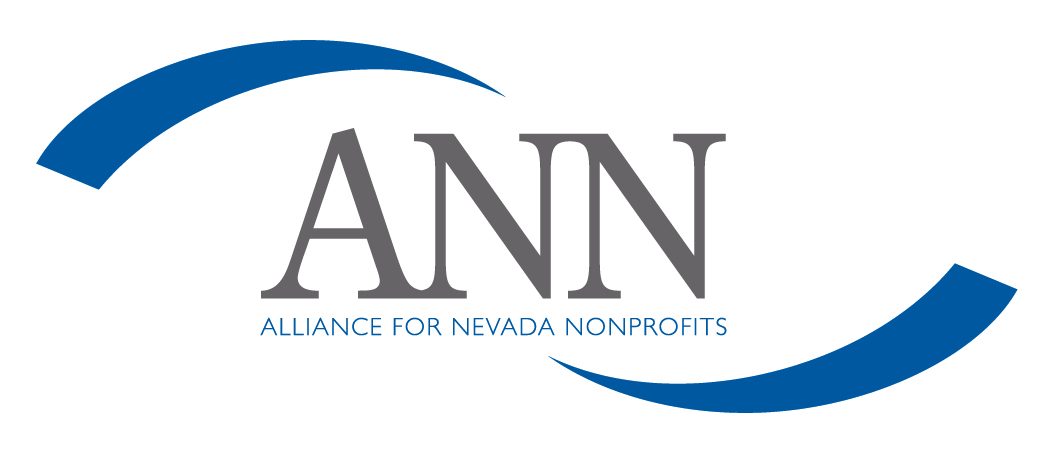 Board Member Code of EthicsAs a member of the board team, I will:Listen carefully to my teammates.Respect the opinion of my fellow board members.Respect and support the majority decisions of the board.Recognize that all authority is vested in the full board only when it meets in legal session.Keep well-informed of developments relevant to issues that may come before the  board.Participate actively in board meetings and actions.Bring to the attention of the board any issues that i believe will have an adverse effect on the nonprofit or those we serve.Attempt to interpret the needs of those we serve through the nonprofit, and interpret the actions of the nonprofit to those we serve.Refer complaints to the proper level on the chain of command.Recognize that my job is to ensure that the nonprofit is well-managed, not to manage the nonprofit.Represent all those whom this nonprofit serves and not a particular geographic area or interest group.Consider myself a "trustee" of the nonprofit and do my best to ensure that it is well-maintained, financially secure, growing and always operating in the best interest of those we serve.Always work to learn how to do my job better and fulfill the responsibilities assigned to board members.Declare conflicts of interest between my personal life and my position on the board, and abstain from voting when appropriate.As a member of the board, I will not:Criticize fellow board members or their opinions, in or out of the board room.Use the nonprofit for my personal advantage or that of my friends or relatives.Discuss the confidential proceedings of the board outside the board room.Promise how i will vote on any issue before a meeting.Interfere with the duties of the administrator or undermine his or her authority with staff members.        	____________________________________                 	____________________        	Signature                                                              		Date        	____________________________________        	Name